חלום מיצר מציאותהנחיות:נחמד לזמן למפגש את הרכזים בהזמנה בצורת כרטיס טיסה/ רכזתהפעילות נערכת בקבוצות. כל הקבוצות עוברות בו זמנית את אותו תהליך. (יש להכין מראש ערכות כמספר הקב')בכניסה לחדר הפעילות לשים מדבקת סמיילי לכל רכזת. המדבקות יהיו בצבעים כמס הקב'. הרכזות יתבקשו לשבת בקב ע"פ צבע הסמיילי . (לכאורה מחלקים באופן שרירותי, בפועל כדאי להפגיש רכזות שבאופן טבעי יש בניהן פחות חיבורים.) על כל שולחן צריכים להיות מראש דפים לכתיבה ועטים.בתום כל תחנה סבב במליאה כל נציג קב' מציג ב-4 משפטים דברים שעלו בדיון הקב'להכין מראש להשמעה את השיר של פראנק סינטרה: בדרך שליערכת פעילות כוללת:תחנה ראשונה: כרטיסיות/ תמונות עם משפטים שונים על חלומות + דפי הנחיות כמספר המשתתפיםתחנה שנייה:  שלושת השירים כמספר המשתתפים כולל דך הנחיות.תחנה שלישית: נאום מנדלה כמס המשתתפים כולל דף הנחיותתחנה רביעית: ציטוט מתוך הספר עליסה בארץ הפלאות כולל דפי הנחיות כמס' המשתתפיםדפי: "הדרך מתחילה כאן" כמס' המשתתפיםדפי: מה עושים עם חלוםבועה כמספר המשתתפים פתיחה: על הלוח בגדול כותרת: חלום מייצר מציאות.ברוכים הבאים למסע בו חלום מייצר מציאות. היום נצא למסע בן 4 תחנות..... מוכנות?....נא להדק חגורות אנחנו יוצאים לדרך.תחנה ראשונה:  כוחו של חלום תחנה שנייה : סוגי טיפוסים תחנה שלישית: חסמים בדרך/ הפחד מהתמודדות תחנה רביעית: חשיבות מציאת הדרך לכתוב על הלוח את ה- 4 התחנות שיהיו לנגד העיניים  לאורך כל הפעילות.תחנה ראשונה: כוחו של חלוםלפניכם כרטיסים עם ציטוטים העוסקים בחלוםכל אחד מתבקש לבחור ציטוט שאליו הוא הכי מתחברהסבר לחבריך לקבוצה מדוע בחרת בכרטיסיה זודונו בקבוצה בשאלה: מה משמעות חלום בחיינונסחו משפט קבוצתי שמשקף את המשמעות לחלום ולהגשים במסגרת בה"סנק' למחשבה בשיח המשותף:ללא חלומות, הגדרת יעדים ומציאת הדרך קשה למצוא את הדרך והנטייה היא ללכת לאיבודלהזכיר את חשיבות החלומות האישיים שלנו בהגדרה האישית שלנו את עצמנואת מקום ומשמעות החלום ביצירת מוטיבציה פנימית המניעה אותנו בחיינו וכו'תחנה שנייה: כולנו רקמה אנושית אחת חייה.לפניכם שלושה שירים המאפיינים טיפוסים שוניםאפיינו כל אחד מהטיפוסים המופיעים בשיריםדונו מה היתרונות של כל טיפוסדונו מה הסכנות בהתנהלות של כל טיפוסשתף את הקבוצה איזה טיפוס אתה? תן דוגמא לדבר אחד שעשית המעיד על הטיפוס שאתההאם אתה שואף להיות טיפוס אחר? אם כן מה? הסבר מדועכל אחד עונה לבד על השאלות בדף ורק לאחר מכן מתקיים דיון משותף בקבשיר מס 1:אני ואתה/ אריק איינשטיין 

אני ואתה נשנה את העולם, 
אני ואתה אז יבואו כבר כולם, 
אמרו את זה קודם לפני, 
לא משנה - אני ואתה נשנה את העולם. 

אני ואתה ננסה מהתחלה, 
יהיה לנו רע, אין דבר זה לא נורא, 
אמרו את זה קודם לפני, 
זה לא משנה - אני ואתה נשנה את העולם. 
שיר מס 2:יושב על הגדר/ אריק איינשטיין 

יושב על הגדר 
רגל פה, רגל שם 
יושב על הגדר 
בסדר עם כולם. 
דופק חיוכים לכל הכיוונים 
ותמיד, תמיד נמצא בעניינים. 

יושב על הגדר 
רגל פה, רגל שם 
יושב על הגדר 
משקיף על העולם 
דופק חיוכים לכל הכיוונים 
ותמיד, תמיד נמצא בעניינים. 

יושב על הגדר 
רגל פה, רגל שם 
יושב על הגדר 
לוקח את הזמן 
דופק חיוכים לכל הכיוונים 
ותמיד, תמיד נמצא בעניינים. 

יושב חושב על הגדר 
מביט לפה, מציץ לשם 
קורא עיתון שומע חדשות בזמן 
עוטף את עצמו במסך עשן.שיר מס 3:היה לי חבר היה לי אח / יורם טהרלב
במקום שאליו אני הולך 
היו רבים כבר לפני. 
השאירו שביל, השאירו עץ, 
השאירו אבן לרגלי, 
ומה אני אשאיר אחרי, 
האם אשאיר איזה דבר? 
איני רואה את צעדי! 
איני רואה את צעדי, 
ומי יראה אותם מחר? נק' למחשבה בשיח המשותף במליאה:כולנו רקמה אנושית אחת חיה: אנחנו טיפוסים שונים, כל אחד עם חוזקותיו, חולשותיו , מבנה אישיותו והדברים שמניעים אותו ( כך אנחנו, כך אנשי הצוות שלנו, כך התלמידים ..)החשיבות בלהגדיר לעצמי איזה טיפוס אני, מה הייתי רוצה להיות?לתזכר את היתרונות שיש בצוות המורכב מטיפוסים שוניםתחנה שלישית: חסמים בדרך/ הפחד מכישלוןקראו את הנאום של מנדלהכל אחד מתבקש לסמן בנאום את המשפט אתו הוא מזדההדונו בקב במשפטים שסימנתם לכם  כשהמשמעותיים חשוב- מה יכול לחסום אותך מלהאיר את האור שבך?ספר לחברי הקב על מקרה שבו התמודדת עם חסמים שהיו לך בדרךאיך אנחנו יכולים לחזק מוטיבציה פנימית בקרב אנשי הצוות שלנו/ תלמידים שלנו?נאום ההכתרה של נלסון מנדלה, 1994הפחד העמוק ביותר שלנו 
אינו מפני חוסר היכולת 
הפחד העמוק ביותר שלנו הוא הידיעה
שעוצמתנו אינה ניתנת למדידה, 
האור, ולא הצד האפל שבנו, 
הוא שמעורר בנו חרדות. 

כל אחד מאתנו שואל את עצמו 
מי אני שאוכל להרשות לעצמי להיות כל כך 
מבריק, מקסים, מוכשר ומאושר?למעשה, מי אתה שתרשה לעצמך לא להיות כזה? 
אנחנו ילדים של אלוהים. 
כשאנחנו בוחרים לשחק את המשחק הקטן 
אנחנו לא משרתים את העולם. 
אין שום דבר נאור או מואר בצמצום האישיות שלנו 
רק כדי שאחרים ירגישו נוח בחברתנו.נולדנו כדי לממש את הקסם האלוהי הגלום בנו 
הוא לא גלום רק בחלק מאתנו, 
כל אחד מאתנו נושא את הקסם הזה בתוכו 
כאשר אנחנו מרשים לאור הפנימי שלנו לזרוח, 
באופן בלתי מודע אנו מאפשרים 
לאחרים לעשות את אותו הדבר 
כאשר אנו משתחררים מהפחדים שלנו, 
הנוכחות שלנו משחררת אחריםנק' למחשבה בשיח המשותף במליאה :קיימת חשיבות בזיהוי והכרה בחסמים. בירור אישי השואל מה  חוסם אותי? קריטי להתקדמות אישיתמה חשיבות החסמים בחיינו...תחנה רביעית: חשיבות מציאת הדרךקראו את הטקסט מתוך : עליסה בארץ הפלאות"התואיל להגיד לי, בבקשה, באיזו דרך עלי ללכת מכאן?" שאלה אליס"זה תלוי במידה רבה לאן את רוצה להגיע." - אמר החתול"לא אכפת לי כל כך לאן - " אמרה אליס"אם כך, לא משנה באיזו דרך תלכי." אמר החתול." - בתנאי שאגיע לאנשהו" הוסיפה אליס כהסבר"בטוח שתגיעי" אמר החתול "אם רק תתמידי בהליכה"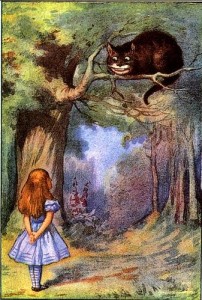 אליס שואלת שאלות - את מי אתם שואלים? עם מי אתם מתייעצים? על מי אתם סומכים? מה הופך אנשים אלו שאתם בוחרים בהם כשותפים לדרך? באילו שאלות אתם מתייעצים? האם היית רוצים להתייעץ יותר? מה מונע מכם?מה דעתכם על תשובת החתול? האם באמת הוא לא יודע לאן היא רוצה ללכת? או שאולי הוא מזמין אותה רגע להתבונן לאן היא רוצה להגיע?מה המשמעות מבחינתכם לגישה: " לא אכפת לי כ"כ לאן" מה הסכנה בגישה זותשובת החתול: " אם כך לא משנה באיזו דרך תלכי" האם הדרך חשובה או מה שחשוב זה להגיע ליעד? מה המחיר בכל בחירה? האם יש דרך אחת המובילה ליעד?לאחר שכל אחד ענה לבד וכתב בדף, מתקיים בקב דיון על כל אחת מהשאלותנק' למחשבה בשיח המשותף במליאה:אם אנחנו לא יודעים לאן אנחנו רוצים להגיע, אז מה זה משנה באיזו דרך אנחנו בוחרים. אנשים מתלבטים אם ללכת לכיוון הזה או לכיוון האחר, אבל לא יודעים מה המטרה, לאן הם רוצים להגיע, איזה יעד הם רוצים להשיג.עלינו לקבוע מה היעד, מה אנחנו רוצים להשיג בכל רמה שהיא בחיים שלנו.
אנחנו צריכים לקבוע יעד שאותו אנחנו נשיג ואליו אנחנו נתכוונן.סיכום במליאה:כל רכזת מקבלת את דף : הדרך מתחילה כאן, עליו מאחור היא מתבקשת  לכתוב  לעצמה תובנה אחת שעוררה בה מחשבה במהלך הפעילות.עוברים ביחד על התחנות שבדרך להשגת היעד ( כפי שמופיעות בדף: הדרך מתחילה כאן ) הדף שלכן אני מזמינה אתכם לחשוב ולענות עליו בבית בניכן לעצמכןחומר למחשבה: ממה מתחילים? איך עושים?מָה עוֹשִׂים עִם רעיוֹן?יוֹם אֶחָד הָיָה לִי רעיוֹן.תָהִיתִי: מֵּאַיִן הוּא הוֹפִיע פִתאוֹם?מדּוּע הוּא כָאן? וּמָה בִּכְלָל עוֹשִׂים עִם רעְיוֹן?בּהתחָלָה לֹא חָשבתִי עָלָיו הרבֵּה. כָל הָעִניְיָן נִרְאָה לִי מוּזָר וחֲמקמק. לֹא יָדעְתִי מָה עוֹשִׂיםעִם זֶה.אָז, פָשוּט,הִתרחקתִי מִמנּוּ.הֶעֱמדתִי פָנִים כאִלּוּ הוּא בִּכָלל לֹא שיָּיךְ לִי.אֲבָל הָרעיוֹן הָלךְ בעקבותיי.מה עושים עם רעיון ? מיד תגלו.......קוֹבִּי יָמָאדָה. Take your passion and make it happen – 1התחילו מאזור התשוקה שלכם. תשאלו את עצמכם – מה הוא הדבר שמדליק לי את האור בעיניים? עצמו עיניים ותדמיינו איך הדבר הזה הופך להיות מציאות. ברגע שתצליחו לדמיין, גם תצליחו לעשות! זה חייב להיות משהו שבוער בכם!  שיש לכם תשוקה לכך! -2 צאו ללמוד – כל תהליך יצירתי מתחיל מהגליה מהמוכר והנוח.  צאו ללמוד מכל מקום! עברו תהליך של  דה אוטמטיזציה! הפיכת המוכר לזר כדי לצקת ידע חדש..ושובו בחזרה לרעיון שלכם. 3-  גייסו שותפים ועשו את הצעד הראשון–  שתפו אנשים ברעיון שלכם וגייסו אנשים שיסייעו לכם לקדם אותו ) לא כאלו שיתקעו לכם את המקלות בגלגלים!(, אנשים עם מוטיבציה ואור בעיניים! כל אחד משתמש בחוזקות שלו לקידום היוזמה. הצעד הראשון הוא פשוט להתחיל ולעשות עם האמצעים שקיימים לרשותכם, מתוך ה"עולם הסגור" של היוזם. 4- מאמץ והתמודדות עם מכשולים  –צריך להבין שזה כרוך בעבודה קשה ומאומצת. אך הפירות שתקצרו יהיו שווים את זה. הציבו מטרה בהירה. איך תיראה הצלחה בעינכם? כאשר תיתקלו במכשול... ואתם תיתקלו בו..נסו לאתר מספר פתרונות ולבחור מתוכם את זה שהכי נכון לכם. מצד שני.. אל תפחדו להיכשל. לומדים גם מזה!5-  הביטו קדימה ותפתחו את היוזמה כל הזמן סביב ציר מארגן אחד ) היוזמה שלכם(, תגוונו, תמציאו את עצמכם ואת היוזמה בכל פעם מחדש. .אז.. מה עושים עם רעיון?"במיוחד עם רעיון שונה..נועז או פראי במקצת..מגנים עליו, מטפחים אותו, מאמינים בו ונותנים לו מרחב לצמוח,מפני שיום אחד..הרעיון הזה עשוילשנות הכל!"לסכם את המפגש בהשמעת השיר של שיר פרנק סינטרה: "בדרך שלי" https://youtu.be/WZH-QB99cggלהזמין את כולן למצוא את הדרך שלהן, לחלום אותה ולהגשים.חלוקת בועה עם הכיתוב על חלום כשי מהמפגש.אופציה (אם אנשים עוד בהכרה) : לדבר על המתודה.